From: Rostislav Grossmann <info@grossmann-matrace.cz>
Sent: Tuesday, February 28, 2023 2:32 PM
To: xxxxxxxx xxxxx. Ing. <xxxxxxxx@sshsopava.cz>
Subject: Re: Objednávka 30 ks matracíDobrý den,akceptuji  opravený termín 3. 3. 2023.Děkuji a přeji pěkný den.

Od: xxxxxxxx xxxxx. Ing. <xxxxxxxx@sshsopava.cz>
Komu: "info@grossmann.cz" <info@grossmann.cz>
Odesláno: 28.2.2023 14:23
Předmět: FW: Objednávka 30 ks matracíOprava termínu dodání: do 3. 3. 2023From: Rostislav Grossmann <info@grossmann-matrace.cz>
Sent: Tuesday, February 28, 2023 2:22 PM
To: xxxxxxxx xxxxx. Ing. <xxxxxxxx@sshsopava.cz>
Subject: Re: Objednávka 30 ks matracíDobrý den,akceptujeme vaši objednávku v plném rozsahu.Děkuji a přeji pěkný den.Od: xxxxxxxx xxxxx. Ing. <xxxxxxxx@sshsopava.cz>
Komu: "info@grossmann.cz" <info@grossmann.cz>
Kopie: xxxxx xxxxx <xxxxx@sshsopava.cz>, "Ruský Martin, Mgr." <xxxxx@sshsopava.cz>, xxxxxxxxxx xxxxx <xxxxxxxxxx@sshsopava.cz>
Odesláno: 28.2.2023 14:16
Předmět: Objednávka 30 ks matracíDobrý den,v souladu s rozhodnutím vedením školy objednávám u Vás 30 ks matrací LAURA PUR - 30, rozměr 90 x 200 x 16 cm v celkové ceně 86.790,- Kč bez DPH (cena 1 ks á 2.893,- Kč bez DPH), a to vč. dopravy. Cena je brána jako maximální vzhledem ke známým skutečnostem a zahrnuje veškeré náklady na pořízení.termín dodání:            nejpozději do 3. 3. 2025, přesný termín dodání bude telefonicky upřesněnmísto dodání:                       Domov mládeže, Alšova 24 – 28, Opavakont. osoba:                          Mgr. xxxxxx xxxxx, +420 xxx xxx xxxProsíme o písemnou akceptaci naší objednávky (např. e-mailem). DěkujemeFakturu prosím vystavte na:Střední škola hotelnictví a služeb a Vyšší odborná škola, Opava, p. o.Tyršova 867/34, 746 01 OpavaIČ: 72547651DIČ: CZ72547651Upozornění:Na objednávku se vztahuje povinnost uveřejnění v registru smluv ve smyslu zákona č. 340/2015 Sb., o zvláštních podmínkách účinnosti některých smluv, uveřejňování těchto smluv a o registru smluv (zákon o registru smluv). Uveřejnění provede objednatel/škola. Zhotovitel prohlašuje, že výslovně souhlasí se zveřejněním této objednávky v registru smluv na https://smlouvy.gov.cz/Ing. xxxxx xxxxxxxxEkonom školyIČ: 72547651Tel.:     xxx xxx xxxMobil:  xxx xxx xxx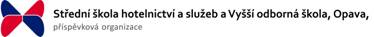 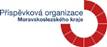 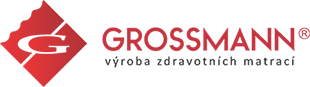 Rostislav Grossmann
Jednatel společnosti
+420 xxx xxx xxx
info@grossmann-matrace.cz

GROSSMANN spol. s r.o.
Olbrichova 632/5
746 01 Opava

www.grossmann-matrace.cz
www.grossmann-matrace.sk
Na trhu je mnoho matrací,
ale nejlepší jsou od firmy GrossmannRostislav Grossmann
Jednatel společnosti
+420 xxx xxx xxx
info@grossmann-matrace.cz

GROSSMANN spol. s r.o.
Olbrichova 632/5
746 01 Opava

www.grossmann-matrace.cz
www.grossmann-matrace.sk
Na trhu je mnoho matrací,
ale nejlepší jsou od firmy Grossmann